DSWD DROMIC Report #30on Typhoon “ROSITA” [I.N. YUTU]as of 8 November 2018, 6PMSUMMARYThere are 66,348 families with 257,643 persons affected on Typhoon Rosita. Out of 1,233 evacuation centers (ECs) in Regions I, II, III, VIII and CAR, 9 ECs are still open in Regions II and CAR accommodating 105 families or 321 persons. There are 227 families or 1,106 persons who are staying with their relatives or friends.24,316 damaged houses were reported; of which 2,557 are totally damaged and 21,798 are partially damaged. A total of ₱10,905,959.26 worth of assistance has been provided to families affected by Typhoon Rosita.Status of Affected Families / PersonsA total of 66,348 families or 257,643 persons were affected in 1,421 barangays, 197 cities/municipalities, and 20 provinces in Regions I, II, III, VIII, and CAR (see Table 1; Annex A for details).Table 1. Affected Areas and Number of Affected Families / PersonsNote: Changes in figures are due to continuous assessment and validation. Note: The Decrease of figures are due to continuous validation in Region CAR.Sources: LGUs through the C/MSWD and C/MDRRMOStatus of Displaced and Served Families / Persons (see Table 2; Annex B for details)Table 2. Number of Served Families / Persons Inside and Outside ECsNote: Changes in figures are due to continuous assessment and validation. Note: The Decrease of figures are due to continuous validation in Region CAR. Sources: LGUs through the C/MSWD and C/MDRRMOServices and InterventionsCamp Coordination and Camp Management and IDP ProtectionQuick Response Teams trained on the Management of Evacuation Centers are on standby and ready for deployment to augment the Local Government Units, when necessary.UNICEF and UNFPA are on standby with available Women-/Child-Friendly Space and Family Training and Reunification (FTR) Kits, trained staff to support the Gender-based Violence and Child Protection in Emergencies (CPIE) response.Services and/or interventions. To date, LGUs have been undergoing distribution of FFPs and administering the ECs.Profiling: LGUs have difficulties in the “profiling process” of the most affected areas due to immediate resilient behavior of the communities who are not willing to stay in ECs.Per evaluation DSWD-FO I, the LGUs can manage the disaster response operations and the LGUs may close the evacuation centers tomorrow.Food and Non-Food ItemsDSWD-NROC has augmented Family Food Packs worth ₱17,712,000.00 to DSWD-Field Offices II, III and CAR.DSWD-NROC has augmented Non-Food Items worth ₱3,559,500.00 to DSWD-Field Offices III and CAR. In-transit DeliveriesNo deliveries as of this time.Available Stocks at NROCWorkforce Support for OperationsNo significant update.Ongoing repacking of family food packs at NROC, Pasay City and Visayas Disaster Response Center (VDRC), Cebu City for augmentation support.Continuous mobilization of additional volunteers engaged in the repacking of FFPs at DSWD-NROC.Continuous coordination with the Logistics Cluster for the availability of air, sea and land assets for the mobilization of relief goods to affected areas. Damaged Houses There are 21,798 damaged houses reported in Regions I, II, III, VIII, and CAR; of which, 2,557 houses are totally damaged and 24,316 houses are partially damaged (see Table 3; Annex C for details).Table 3. Number of Damaged HousesNote: Ongoing assessment and validation.  Sources: LGUs through the C/MSWD and C/MDRRMOSummary of Assistance Provided (see Table 4; Annex D for details)Table 4. Cost of Assistance Provided to Affected Families / PersonsNote: Ongoing assessment and validationSources: LGUs through the C/MSWD and C/MDRRMO, and DSWD-Field OfficesSituational ReportsDSWD-DRMB*****The Disaster Response Operations Monitoring and Information Center (DROMIC) of the DSWD-DRMB is closely coordinating with the concerned DSWD-Field Offices for any significant disaster preparedness for response updates.JAN ERWIN ANDREW I. ONTANILLASReleasing OfficerANNEX A. Number of Affected Families / PersonsANNEX B. Displaced and Served Families / PersonsANNEX C. Damaged Houses                   -                    - ANNEX D. Cost of AssistanceREGION / PROVINCE / MUNICIPALITY  PSA Population 2015
(Affected Population per Region)  NUMBER OF AFFECTED  NUMBER OF AFFECTED  NUMBER OF AFFECTED  NUMBER OF AFFECTED  NUMBER OF AFFECTED REGION / PROVINCE / MUNICIPALITY  PSA Population 2015
(Affected Population per Region)  Barangays  Cities / Municipalities  Provinces  Families  Persons GRAND TOTAL25,857,871  1,421 197 20  66,348  257,643 REGION I5,026,128 127 34 4  2,038  6,565 REGION II3,451,410 915 81 4  43,631  168,980 REGION III11,218,177 70 11 5  6,888  21,808 REGION VIII4,440,150 9 3 1 298  1,338 CAR1,722,006 300 68 6  13,493  58,952 REGION / PROVINCE / MUNICIPALITY  NUMBER OF EVACUATION CENTERS (ECs)  NUMBER OF EVACUATION CENTERS (ECs)  INSIDE ECs  INSIDE ECs  INSIDE ECs  INSIDE ECs  INSIDE ECs Returned Home  INSIDE ECs Returned Home  OUTSIDE ECs  OUTSIDE ECs  OUTSIDE ECs  OUTSIDE ECs  OUTSIDE ECs Returned Home  OUTSIDE ECs Returned Home  TOTAL SERVED  TOTAL SERVED  TOTAL SERVED  TOTAL SERVED REGION / PROVINCE / MUNICIPALITY  NUMBER OF EVACUATION CENTERS (ECs)  NUMBER OF EVACUATION CENTERS (ECs)  INSIDE ECs  INSIDE ECs  INSIDE ECs  INSIDE ECs  INSIDE ECs Returned Home  INSIDE ECs Returned Home  OUTSIDE ECs  OUTSIDE ECs  OUTSIDE ECs  OUTSIDE ECs  OUTSIDE ECs Returned Home  OUTSIDE ECs Returned Home  Families  Families  Persons  Persons REGION / PROVINCE / MUNICIPALITY  NUMBER OF EVACUATION CENTERS (ECs)  NUMBER OF EVACUATION CENTERS (ECs)  Families  Families  Persons  Persons  Families  Persons  Families  Families  Persons  Persons  Families  Persons  Total Families  Total Families  Total Persons  Total Persons REGION / PROVINCE / MUNICIPALITY CUM  NOW  CUM NOW  CUM NOW  Families  Persons  CUM NOW  CUM NOW  Families  Persons  CUM NOW  CUM NOW GRAND TOTAL1,233 9 29,677  105 111,322 321 29,572 111,001 24,869  277 92,892 1,106  24,592  91,786 54,546  395 204,214 1,427 REGION I73  - 1,527 - 4,794  - 1,527 4,794  420 -  1,315  - 420  1,315 1,947 -  6,109  - REGION II798  - 22,233 - 86,632  - 22,233 86,632 17,998 - 68,768  -  17,998  68,768 40,231  13 155,400  - REGION III143  - 2,659 - 8,070  - 2,659 8,070 4,216 - 13,679  -  4,216  13,679 6,875 -  21,749  - REGION VIII5  -  23 -  92  -  23  92  78 - 312  - 78 312  101 - 404  - CAR214 9 3,235  105 11,734 321 3,130 11,413 2,157  277  8,818 1,106  1,880  7,712 5,392  382  20,552 1,427 FIELD OFFICERELIEF ITEMSQUANTITYCOST OF ASSISTANCEDSWD-FO IIFamily Food Packs15,0005,400,000.00DSWD-FO IIIFamily Food Packs10,0003,600,000.00DSWD-FO CARFamily Food Packs24,2008,712,000.00TOTAL17,712,000.0017,712,000.0017,712,000.00FIELD OFFICERELIEF ITEMSQUANTITYCOST OF ASSISTANCEDSWD-FO IIISleeping Kit1,000757,750.00 DSWD-FO CARFamily Kit5001,150,000.00 DSWD-FO CARSleeping Kit500378,875.00 DSWD-FO CARHygiene Kit500893,875.00 DSWD-FO CARKitchen Kit500379,000.00 TOTAL TOTAL TOTAL 3,559,500.00 ITEMQUANTITYCOSTFamily Food Packs78,20030,672,000.00 NFA Rice (in Kilograms)184,0008,775,000.00 Hygiene Kits57,773103,283,680.75 Sleeping Kits4,2373,210,586.75 Family Kits23,48854,022,400.00 Kitchen Kits4,2373,211,646.00 Tents1,48923,675,100.00 Laminated Sacks117 407,028.96 DAFAC Forms430,950 767,091.00 Collapsible Water Carrier10,4974,345,758.00 TOTAL794,988 232,370,291.46 REGION / PROVINCE / MUNICIPALITY NO. OF DAMAGED HOUSES NO. OF DAMAGED HOUSES NO. OF DAMAGED HOUSES REGION / PROVINCE / MUNICIPALITY  Total  Totally  Partially GRAND TOTAL24,316  2,557 21,798 REGION I 19 2  17 REGION II22,190  2,424 19,766 REGION III 675 31  644 REGION VIII 109 5  104 CAR1,323 95 1,267 REGION / PROVINCE / MUNICIPALITY  TOTAL COST OF ASSISTANCE  TOTAL COST OF ASSISTANCE  TOTAL COST OF ASSISTANCE  TOTAL COST OF ASSISTANCE  TOTAL COST OF ASSISTANCE REGION / PROVINCE / MUNICIPALITY  DSWD  LGU  NGOs  OTHERS  GRAND TOTAL GRAND TOTAL 8,808,054.50 2,087,504.76 6,190.00  4,210.00  10,905,959.26 REGION I57,600.00  259,065.00  - - 316,665.00 REGION II 4,848,410.00  225,100.00  - -  5,073,510.00 REGION III583,200.00  656,490.00  - -  1,239,690.00 REGION VIII -  8,280.00  - - 8,280.00 CAR 3,318,844.50  938,569.76 6,190.00  4,210.00  4,267,814.26 DATESITUATIONS / ACTIONS UNDERTAKENNovember 8, 2018The DSWD-DRMB through DROMIC are continuously monitoring and coordinating with the concerned DSWD Field Offices for significant disaster response updates.REGION / PROVINCE / MUNICIPALITY REGION / PROVINCE / MUNICIPALITY  NUMBER OF AFFECTED  NUMBER OF AFFECTED  NUMBER OF AFFECTED REGION / PROVINCE / MUNICIPALITY REGION / PROVINCE / MUNICIPALITY  Barangays  Families  Persons GRAND TOTALGRAND TOTAL                    1,421             66,348           257,643 REGION IREGION I                       127               2,038               6,565 Ilocos NorteIlocos Norte                           2                    14                    67 Adams                           1                    13                    62 Dingras                           1                      1                      5 Ilocos SurIlocos Sur                           9                  163                  507 Sinait                          2                   21                   75 Suyo                          1                   10                   38 Tagudin                          6                 132                 394 La UnionLa Union                         65               1,212               3,638 Agoo                          5                   12                   47 Aringay                          3                   42                 109 Bacnotan                          1                     1                     6 Balaoan                          2                 166                 465 Bangar                          3                 137                 369 Bauang                          8                 160                 418 Caba                          2                   50                 140 Luna                          3                     6                   20 Naguilian                          4                   17                   73 Pugo                          4                     9                   37 Rosario                          1                   60                 176 CITY OF SAN FERNANDO (Capital)                        20                 487              1,507 San Juan                          6                     9                   48 Santo Tomas                          1                   49                 182 Tubao                          2                     7                   41 PangasinanPangasinan                         51                  649               2,353 CITY OF ALAMINOS                          3                   32                 103 Alcala                          2                     3                   11 Bayambang                          1                     5                   25 Binalonan                          1                     3                   16 Bolinao                          3                   19                   96 Bugallon                          1                     2                     9 Dagupan City                        10                 274                 950 LINGAYEN (Capital)                          9                 119                 350 Pozzorubio                          1                     3                   13 San Fabian                          4                   94                 339 San Nicolas                           1                     6                   18 Santa Barbara                        13                   76                 380 Sison                          1                   10                   29 Sual                          1                     3                   14 REGION IIREGION II                       915             43,631           168,980 CagayanCagayan                       213               4,213             14,495 Abulug                          3                   29                   89 Alcala                          5                   29                 113 Allacapan                        11                 128                 327 Amulung                          6                   88                 295 Aparri                          4                   52                 205 Baggao                        20                 818              2,777 Camalaniugan                          6                   10                   34 Claveria                          3                   23                   83 Enrile                          1                     4                   11 Gattaran                        33              1,160              4,302 Gonzaga                        10                 166                 532 Iguig                          8                   36                 156 Lal-lo                        15                 128                 439 Lasam                        11                 154                 487 Pamplona                        17                 631              2,351 Peñablanca                          6                   66                 220 Piat                          6                   53                 209 Rizal                        11                 247                 635 Santa Ana                          4                   51                 195 Santa Praxedes                          8                   63                 224 Santa Teresita                          3                   19                   66 Santo Niño (Faire)                          5                   25                   83 Solana                          8                   48                 145 Tuao                          7                 148                 340 Tuguegarao City (capital)                          2                   37                 177 IsabelaIsabela                       539             35,714           140,523 Alicia                        34              2,926            14,630 Angadanan                        19                 466              1,440 Aurora                        32              3,234            14,531 Benito Soliven                        25              1,189              4,560 Burgos                        14                 779              2,848 Cabagan                          4                   98                 347 Cabatuan                          8                   81                 255 City of Cauayan                        44              2,421            11,876 Cordon                        24              5,511            12,226 Delfin Albano (Magsaysay)                        10                 343              1,011 Dinapigue                          6                 372              1,140 Divilacan                          6                 226                 766 Echague                        11                 151                 466 Gamu                        13                 881              2,781 Ilagan (capital)                        20                 167                 660 Jones                        15                 164                 520 Luna                          9                   71                 251 Maconacon                        11                 480              1,419 Mallig                        10                 188                 602 Naguilian                        14                 172                 625 Palanan                        14              1,641              6,605 Quezon                          6                 119                 403 Quirino                        13                 266              1,048 Ramon                        14                 748              1,678 Reina Mercedes                        14                 443              1,615 Roxas                        23              3,643            17,374 San Agustin                          3                 170                 484 San Guillermo                        25                 769              2,729 San Isidro                          4                 413              1,770 San Manuel                        18                 165                 537 San Mariano                          9                 184                 720 San Mateo                        15                 614              3,490 San Pablo                          1                     4                   19 Santa Maria                        10              1,600              6,930 City of Santiago                        24              4,696            20,988 Santo Tomas                        17                 319              1,179 Nueva VizcayaNueva Vizcaya                         95               1,453               5,559 Ambaguio                          8                 157                 710 Aritao                          4                   25                   84 Bagabag                          1                     9                   38 Bambang                        12                 348              1,356 Bayombong (capital)                          5                   61                 249 Diadi                          9                   35                 140 Dupax del Norte                          6                   76                 223 Dupax del Sur                          1                     2                     4 Kasibu                          8                 147                 493 Kayapa                          9                   71                 247  Quezon                          6                   76                 284 Santa Fe                          2                   11                   48 Solano                        21                 430              1,664 Villaverde                          3                     5                   19 QuirinoQuirino                         68               2,251               8,403 Aglipay                        12                 124                 390 Cabarroguis (capital)                        15                 343              1,081 Diffun                        16              1,103              4,379 Maddela                        11                 374              1,195 Nagtipunan                          5                 138                 691 Saguday                          9                 169                 667 REGION IIIREGION III                         70               6,888             21,808 AuroraAurora                         67               6,825             21,493 Baler (capital)                          5                   72                 313 Casiguran                        20              1,946              6,946 Dilasag                        11              3,096              9,543 Dinalungan                          8                 931              2,064 Dingalan                          8                 337              1,227 Dipaculao                        15                 443              1,400 Nueva EcijaNueva Ecija                           1                    56                  280 Pantabangan                          1                   56                 280 TarlacTarlac                           1                      4                    25 Moncada                          1                     4                   25 ZambalesZambales                           1                      3                    10 Santa Cruz                          1                     3                   10 REGION VIIIREGION VIII                           9                  298               1,338 Northern SamarNorthern Samar                           9                  298               1,338 Catarman (capital)                          3                 155                 620 Mapanas                          1                   12                   64 Pambujan                          5                 131                 654 CARCAR                       300             13,493             58,952 AbraAbra                         24               3,343             15,121 Dolores                          3                   64                 149 Lagayan                          5              1,301              5,370 Licuan-Baay (Licuan)                          1                     2                   68 Malibcong                          3                     5                   16 Manabo                          8              1,953              9,450 Sallapadan                          2                   10                   31 San Juan                          2                     8                   37 ApayaoApayao                         38                  494               1,887 Conner                          9                 202                 930 Flora                          3                   13                   49 Kabugao (capital)                          2                   22                 105 Luna                          4                   46                 116 Pudtol                          8                   39                 139 Santa Marcela                        12                 172                 548 BenguetBenguet                         53               1,532               5,316 Atok                           1                      1                      2 Baguio City                        15                 172                 728 Bakun                          3                 122                 465 Bokod                          4                     9                   24 Buguias                          4                   27                   88 Itogon                          9                 814              2,582 Kabayan                          1                     4                     8 Kapangan                          1                     3                   15 Kibungan                          3                   94                 264 La Trinidad (capital)                          4                   14                   62 Sablan                          1                   13                   45 Tuba                          6                 244                 976 Tublay                          1                   15                   57 IfugaoIfugao                         71                  594               2,411 Aguinaldo                          2                     9                   47 Alfonso Lista (Potia)                          8                   71                 348 Asipulo                        11                 121                 434 Banaue                        10                 137                 527 Hingyon                          6                   77                 374 Hungduan                          3                     8                   35 Kiangan                          3                   15                   68 Lagawe (capital)                        12                   73                 286 Lamut                          7                   58                 174 Mayoyao                          5                   21                   93 Tinoc                          4                     4                   25 KalingaKalinga                         61               1,824               7,511 Balbalan                          5                 104                 799 Lubuagan                          9                 609              2,593 Pasil                          6                   43                 191 Pinukpuk                          5                 220                 809 Tanudan                          7                 161                 764 Tinglayan                          8                   61                 316 Rizal (Liwan)                          3                   13                   51 City of Tabuk (capital)                        18                 613              1,988 Mountain ProvinceMountain Province                         53               5,706             26,706 Barlig                          5                   53                 185 Bontoc (capital)                          2                     9                   30 Natonin                        11                 577              2,523 Paracelis                          9              4,839            22,999 Sadanga                          5                   29                 118 Bauko                          7                   51                 272 Besao                          2                   44                 131 Sabangan                          2                   19                   87 Sagada                          6                   67                 311 Tadian                          4                   18                   50 REGION / PROVINCE / MUNICIPALITY REGION / PROVINCE / MUNICIPALITY  NUMBER OF EVACUATION CENTERS (ECs)  NUMBER OF EVACUATION CENTERS (ECs)  INSIDE ECs  INSIDE ECs  INSIDE ECs  INSIDE ECs  INSIDE ECs Returned Home  INSIDE ECs Returned Home  OUTSIDE ECs  OUTSIDE ECs  OUTSIDE ECs  OUTSIDE ECs  OUTSIDE ECs Returned Home  OUTSIDE ECs Returned Home  TOTAL SERVED  TOTAL SERVED  TOTAL SERVED  TOTAL SERVED REGION / PROVINCE / MUNICIPALITY REGION / PROVINCE / MUNICIPALITY  NUMBER OF EVACUATION CENTERS (ECs)  NUMBER OF EVACUATION CENTERS (ECs)  INSIDE ECs  INSIDE ECs  INSIDE ECs  INSIDE ECs  INSIDE ECs Returned Home  INSIDE ECs Returned Home  OUTSIDE ECs  OUTSIDE ECs  OUTSIDE ECs  OUTSIDE ECs  OUTSIDE ECs Returned Home  OUTSIDE ECs Returned Home  Families  Families  Persons  Persons REGION / PROVINCE / MUNICIPALITY REGION / PROVINCE / MUNICIPALITY  NUMBER OF EVACUATION CENTERS (ECs)  NUMBER OF EVACUATION CENTERS (ECs)  Families  Families  Persons  Persons Families Persons  Families  Families  Persons  Persons Families Persons  Total Families  Total Families  Total Persons  Total Persons REGION / PROVINCE / MUNICIPALITY REGION / PROVINCE / MUNICIPALITY CUM  NOW  CUM NOW  CUM NOW Families Persons  CUM NOW  CUM NOW Families Persons  CUM NOW  CUM NOW GRAND TOTALGRAND TOTAL1,233 929,677105111,32232129,572111,00124,86927792,8921,10624,59291,78654,546395204,2141,427REGION IREGION I73 -1,527-4,794-1,5274,794420-1,315-4201,3151,947-6,109-Ilocos NorteIlocos Norte                1 -2-7-2712-60-126014-67-Adams1-2-7-2711-55-115513-62-Dingras--------1-5-151-5-Ilocos SurIlocos Sur4 -160-496-1604963-11-311163-507-Sinait2-21-75-2175------21-75-Suyo1-7-27-7273-11-31110-38-Tagudin1-132-394-132394------132-394-La UnionLa Union31 -798-2,346-7982,346405-1,244-4051,2441,203-3,590-Agoo5-12-47-1247------12-47-Aringay1-42-109-42109------42-109-Bacnotan1-1-6-16------1-6-Balaoan1-166-465-166465------166-465-Bangar1-133-363-1333634-6-46137-369-Bauang5-159-414-1594141-4-14160-418-Caba1-44-119-441196-21-62150-140-Luna1-6-20-620------6-20-Naguilian1-2-6-2615-67-156717-73-Pugo1-1-2-128-35-8359-37-Rosario1-60-176-60176------60-176-CITY OF SAN FERNANDO (Capital)9-116-396-116396371-1,111-3711,111487-1,507-Santo Tomas1-49-182-49182------49-182-Tubao2-7-41-741------7-41-PangasinanPangasinan              37 -567-1,945-5671,945------567-1,945-CITY OF ALAMINOS3-32-103-32103------32-103-Alcala1-2-8-28------2-8-Binalonan1-3-16-316------3-16-Bolinao3-19-96-1996------19-96-Bugallon1-2-9-29------2-9-Dagupan City10-274-950-274950------274-950-LINGAYEN (Capital)11-119-350-119350------119-350-Pozzorubio1-3-13-313------3-13-San Fabian3-94-339-94339------94-339-San Nicolas 1-6-18-618------6-18-Sison1-10-29-1029------10-29-Sual1-3-14-314------3-14-REGION IIREGION II798 -22,233-86,632-22,23386,63217,998-68,768-17,99868,76840,23113155,400-CagayanCagayan228 -3,284-11,146-3,28411,146798-2,866-7982,8664,082-14,012-Abulug3-29-89-2989------29-89-Alcala7-28-110-281101-3-1329-113-Allacapan11-128-327-128327------128-327-Amulung6-88-295-88295------88-295-Aparri5-44-163-441638-42-84252-205-Baggao19-507-1,744-5071,744311-1,033-3111,033818-2,777-Camalaniugan6-10-34-1034------10-34-Claveria2-9-39-93914-44-144423-83-Enrile1-4-11-411------4-11-Gattaran38-613-2,268-6132,268416-1,551-4161,5511,029-3,819-Gonzaga11-160-508-1605086-24-624166-532-Iguig8-36-156-36156------36-156-Lal-lo18-127-435-1274351-4-14128-439-Lasam11-152-478-1524782-9-29154-487-Pamplona17-631-2,351-6312,351------631-2,351-Peñablanca5-56-178-5617810-42-104266-220-Piat8-53-209-53209------53-209-Rizal11-247-635-247635------247-635-Santa Ana4-51-195-51195------51-195-Santa Praxedes14-47-167-4716716-57-165763-224-Santa Teresita3-19-66-1966------19-66-Santo Niño (Faire)3-12-26-122613-57-135725-83-Solana8-48-145-48145------48-145-Tuao7-148-340-148340------148-340-Tuguegarao City (capital)2-37-177-37177------37-177-IsabelaIsabela431 -17,082-68,906-17,08268,90616,599-63,489-16,59963,48933,681-132,395-Alicia35-1,674-7,852-1,6747,8521,252-6,778-1,2526,7782,926-14,630-Angadanan12-183-618-183618218-562-218562401-1,180-Aurora47-3,166-14,259-3,16614,25968-272-682723,234-14,531-Benito Soliven8-173-496-173496------173-496-Burgos13-246-769-24676930-71-3071276-840-Cabagan4-98-347-98347------98-347-Cabatuan8-81-255-81255------81-255-City of Cauayan3-133-436-1334362,288-11,440-2,28811,4402,421-11,876-Cordon5-298-806-2988065,213-11,420-5,21311,4205,511-12,226-Delfin Albano (Magsaysay)9-122-353-122353221-658-221658343-1,011-Dinapigue6-372-1,140-3721,140------372-1,140-Divilacan10-166-559-16655960-207-60207226-766-Echague11-151-466-151466------151-466-Gamu1-5-20-520876-2,761-8762,761881-2,781-Ilagan (capital)20-167-660-167660------167-660-Jones9-121-348-121348------121-348-Luna11-71-251-71251------71-251-Maconacon12-452-1,330-4521,33028-89-2889480-1,419-Mallig7-188-602-188602------188-602-Naguilian5-60-177-60177------60-177-Palanan21-778-3,095-7783,095863-3,510-8633,5101,641-6,605-Quezon5-119-403-119403------119-403-Quirino3-156-614-156614110-434-110434266-1,048-Ramon13-746-1,670-7461,670------746-1,670-Reina Mercedes12-83-293-83293360-1,322-3601,322443-1,615-Roxas24-551-2,206-5512,2063,034-14,936-3,03414,9363,585-17,142-San Agustin9-170-484-170484------170-484-San Guillermo19-769-2,729-7692,729------769-2,729-San Isidro9-179-834-179834------179-834-San Manuel7-162-537-1625373---3-165-537-San Mariano9-184-720-184720------184-720-San Mateo16-614-3,490-6143,490------614-3,490-San Pablo1-4-19-419------4-19-Santa Maria5-17-83-17831,583-6,847-1,5836,8471,600-6,930-City of Santiago33-4,365-19,040-4,36519,040331-1,948-3311,9484,696-20,988-Santo Tomas9-258-945-25894561-234-61234319-1,179-Nueva VizcayaNueva Vizcaya82 -819-2,989-8192,989601-2,413-6012,4131,420135,402-Ambaguio13-106-495-10649521-70-2170127-565-Aritao3-23-76-23762-8-2825-84-Bagabag1-9-38-938------9-38-Bambang9-136-514-136514212-842-212842348-1,356-Bayombong (capital)5-59-241-592412-8-2861-249-Diadi6-28-111-281117-29-72935-140-Dupax del Norte6-76-223-76223------76-223-Dupax del Sur1-2-4-24------2-4-Kasibu9-147-493-147493------147-493-Kayapa9-65-222-652226-25-62571-247- Quezon6-74-257-742572-27-22776-284-Santa Fe1-5-24-5246-24-62411-48-Solano12-87-284-87284343-1,380-3431,380430131,664-Villaverde1-2-7-27------2-7-QuirinoQuirino57 -1,048-3,591-1,0483,591------1,048-3,591-Aglipay12-124-390-124390------124-390-Cabarroguis (capital)14-311-953-311953------311-953-Diffun7-81-291-81291------81-291-Maddela17-372-1,187-3721,187------372-1,187-Nagtipunan5-138-691-138691------138-691-Saguday2-22-79-2279------22-79-REGION IIIREGION III143 -2,659-8,070-2,6598,0704,216-13,679-4,21613,6796,875-21,749-AuroraAurora140 -2,596-7,755-2,5967,7554,216-13,679-4,21613,6796,812-21,434-Baler (capital)6-72-313-72313------72-313-Casiguran48-873-2,982-8732,9821,073-3,964-1,0733,9641,946-6,946-Dilasag12-302-1,150-3021,1502,794-8,393-2,7948,3933,096-9,543-Dinalungan17-650-966-650966281-1,098-2811,098931-2,064-Dingalan26-279-1,034-2791,03445-134-45134324-1,168-Dipaculao31-420-1,310-4201,31023-90-2390443-1,400-Nueva EcijaNueva Ecija1 -56-280-56280------56-280-Pantabangan1-56-280-56280------56-280-TarlacTarlac1 -4-25-425------4-25-Moncada1-4-25-425------4-25-ZambalesZambales1 -3-10-310------3-10-Santa Cruz1-3-10-310------3-10-REGION VIIIREGION VIII5 -23-92-239278-312-78312101-404-Northern SamarNorthern Samar5 -23-92-239278-312-78312101-404-Catarman (capital)--------78-312-7831278-312-Pambujan5-23-92-2392------23-92-CARCAR214 93,23510511,7343213,13011,4132,1572778,8181,1061,8807,7125,39238220,5521,427AbraAbra                7 -71-235-7123517-65-176588-300-Dolores3-64-149-64149------64-149-Licuan-Baay (Licuan)1---64--641-4-141-68-Malibcong2-4-13-4131-3-135-16-Sallapadan1-3-9-397-21-72110-30-San Juan--------8-37-8378-37-ApayaoApayao35 -288-1,176-2881,176206-700-206700494-1,876-Conner9-175-808-17580827-122-27122202-930-Flora3-13-49-1349------13-49-Kabugao (capital)5-15-66-15667-39-73922-105-Luna4-19-45-194527-71-277146-116-Pudtol8-28-100-2810011-39-113939-139-Santa Marcela6-38-108-38108134-429-134429172-537-BenguetBenguet74 81,0131033,4093159103,094375-1,354-3751,3541,3881034,763315Atok1-1-2-12------1-2-Baguio City13-91-409-9140973-284-73284164-693-Bakun6-30-146-3014631-117-3111761-263-Bokod--------9-24-9249-24-Buguias--------27-88-278827-88-Itogon277639921,9302685471,662175-655-175655814922,585268Kabayan1-4-8-48------4-8-Kapangan--------3-15-3153-15-Kibungan5-55-159-5515939-105-3910594-264-La Trinidad (capital)4-14-62-1462------14-62-Sablan2-11-37-11372-8-2813-45-Tuba121153115994714255216-58-16581691165747Tublay3-15-57-1557------15-57-IfugaoIfugao31 -244-826-244826974392129338034141,21812Aguinaldo1-7-35-735------7-35-Alfonso Lista (Potia)7-62-272-62272------62-272-Asipulo1-53-167-5316743-168-4316896-335-Banaue5-18-68-1868124531284130412112Hingyon2-20-38-2038------20-38-Hungduan2-6-24-6242-11-2118-35-Kiangan3-10-38-10383-10-31013-48-Lagawe (capital)2-21-36-21365-26-52626-62-Lamut6-43-123-4312315-51-155158-174-Mayoyao2-4-25-42512-48-124816-73-Tinoc--------5-25-5255-25-KalingaKalinga51 11,21124,52061,2094,514564-2,762-5642,7621,77527,2826Balbalan5-27-121-27121122-947-122947149-1,068-Lubuagan8122021,01862181,012366-1,500-3661,50058622,5186Pasil3-5-34-53438-157-3815743-191-Pinukpuk6-214-779-2147796-30-630220-809-Tanudan3-101-508-10150832-128-32128133-636-Rizal (Liwan)5-13-51-1351------13-51-City of Tabuk (capital)21-631-2,009-6312,009------631-2,009-Mountain ProvinceMountain Province16 -408-1,568-4081,5688982733,5451,0946252,4511,3062735,1131,094Barlig2-29-100-2910022-80-228051-180-Bontoc (capital)1-8-29-8291-1-119-30-Natonin2-30-110-301102762721,1041,0924123062721,2141,092Paracelis4-249-938-249938482-1,801-4821,801731-2,739-Sadanga--------1615121549161512Bauko2-30-198-3019814-107-1410744-305-Besao1-21-61-216123-70-237044-131-Sabangan1-16-73-16734-29-42920-102-Sagada2-14-33-143353-278-5327867-311-Tadian1-11-26-11267-24-72418-50-REGION / PROVINCE / MUNICIPALITY REGION / PROVINCE / MUNICIPALITY NO. OF DAMAGED HOUSES NO. OF DAMAGED HOUSES NO. OF DAMAGED HOUSES REGION / PROVINCE / MUNICIPALITY REGION / PROVINCE / MUNICIPALITY  Total  Totally  Partially GRAND TOTALGRAND TOTAL24,316  2,557 21,798 REGION IREGION I 19 2  17 Ilocos NorteIlocos Norte 2 1  1 Adams 1 -  1 Dingras 1 1 - La UnionLa Union 16 -  16 Pugo 2 - 2 CITY OF SAN FERNANDO (Capital) 6 - 6 San Juan 8 - 8 PangasinanPangasinan 1 1 - Alcala 1  1  - REGION IIREGION II22,190  2,424 19,766 IsabelaIsabela20,497  2,260 18,237 Alicia3,580  743  2,837 Angadanan2,527  185  2,342 Aurora 671  55 616 Benito Soliven1,097  119 978 Burgos 774  28 746 Cabatuan2,225  122  2,103 City of Cauayan2,315  185  2,130 Cordon 473  95 378 Gamu 541  51 490 Jones 68  16 52 Luna 796  72 724 Naguilian 131  7 124 Palanan2,161  145  2,016 Quirino 108  2 106 Ramon 703  167 536 Reina Mercedes 18  1 17 Roxas 129  40 89 San Agustin 705  13 692 San Guillermo 548  106 442 San Isidro 269  35 234 San Manuel 4  1 3 San Mateo 654  72 582 Nueva VizcayaNueva Vizcaya 316 34  282 Ambaguio 13 - 13 Kayapa 1  1  - Solano 298  33 265 Villaverde 4 - 4 QuirinoQuirino1,377 130 1,247 Cabarroguis (capital) 65  12 53 Diffun1,143  77  1,066 Maddela 2  2  - Saguday 167  39 128 REGION IIIREGION III 675 31  644 AuroraAurora 675 31  644 Casiguran 21 - 21 Dilasag 650  30 620 Dipaculao 4  1 3 REGION VIIIREGION VIII 109 5  104 Northern SamarNorthern Samar 109 5  104 Catarman (capital) 81 - 81 Mapanas 12  2 10 Pambujan 16  3 13 CARCAR1,323 95 1,267 ApayaoApayao 6 -  6 Luna 6 - 6 BenguetBenguet 10 1  9 Baguio City 1 - 1 Bakun 1 - 1 Kibungan 3  1 2 La Trinidad (capital) 5 - 5 IfugaoIfugao 350 18  332 Aguinaldo 2  1 1 Asipulo 87  2 85 Banaue 119  7 112 Hingyon 57  2 55 Hungduan 6 - 6 Kiangan 5 - 5 Lagawe (capital) 47  1 46 Mayoyao 23  5 18 Tinoc 4 - 4 KalingaKalinga 186 28  197 Balbalan 20  2 18 Lubuagan 117  11 106 Tanudan 27  13 14 Tinglayan 22  2 59 Mountain ProvinceMountain Province 771 48  723 Natonin 466  24 442 Paracelis 254  20 234 Sadanga 29  4 25 Bauko 21 - 21 Sabangan 1 - 1 REGION / PROVINCE / MUNICIPALITY REGION / PROVINCE / MUNICIPALITY  TOTAL COST OF ASSISTANCE  TOTAL COST OF ASSISTANCE  TOTAL COST OF ASSISTANCE  TOTAL COST OF ASSISTANCE  TOTAL COST OF ASSISTANCE REGION / PROVINCE / MUNICIPALITY REGION / PROVINCE / MUNICIPALITY  DSWD  LGU  NGOs  OTHERS  GRAND TOTAL GRAND TOTALGRAND TOTAL           8,808,054.50         2,087,504.76   6,190.00            4,210.00    10,905,959.26 REGION IREGION I                57,600.00            259,065.00              -                         -           316,665.00 La UnionLa Union                57,600.00            259,065.00              -                         -           316,665.00 Bangar                            -                51,975.00             -                        -            51,975.00 Bauang                57,600.00              15,600.00             -                        -            73,200.00 Pugo                            -                  2,340.00             -                        -              2,340.00 CITY OF SAN FERNANDO (Capital)                            -              189,150.00             -                        -          189,150.00 REGION IIREGION II           4,848,410.00            225,100.00              -                         -        5,073,510.00 IsabelaIsabela           4,109,400.00            125,700.00              -                         -        4,235,100.00 Alicia              360,000.00                          -               -                        -          360,000.00 Angadanan              288,000.00                          -               -                        -          288,000.00 Aurora              360,000.00                          -               -                        -          360,000.00 Cordon              360,000.00                          -               -                        -          360,000.00 Delfin Albano (Magsaysay)              108,000.00                          -               -                        -          108,000.00 Ilagan (capital)                36,000.00                          -               -                        -            36,000.00 Jones                            -                64,800.00             -                        -            64,800.00 Mallig              777,600.00                          -               -                        -          777,600.00 Naguilian                36,000.00                          -               -                        -            36,000.00 Quezon                72,000.00                          -               -                        -            72,000.00 Ramon              180,000.00                          -               -                        -          180,000.00 Reina Mercedes                72,000.00                          -               -                        -            72,000.00 Roxas              180,000.00                          -               -                        -          180,000.00 San Agustin              108,000.00                          -               -                        -          108,000.00 San Isidro                            -                60,900.00             -                        -            60,900.00 San Manuel              307,800.00                          -               -                        -          307,800.00 San Mariano                72,000.00                          -               -                        -            72,000.00 City of Santiago              612,000.00                          -               -                        -          612,000.00 Santo Tomas              180,000.00                          -               -                        -          180,000.00 Nueva VizcayaNueva Vizcaya              334,800.00              21,000.00              -                         -           355,800.00 Ambaguio                  8,640.00                          -               -                        -              8,640.00 Bagabag                  7,920.00                          -               -                        -              7,920.00 Bambang              124,200.00                          -               -                        -          124,200.00 Bayombong (capital)                  3,240.00                          -               -                        -              3,240.00 Dupax del Sur                63,000.00                          -               -                        -            63,000.00 Kasibu                20,520.00                          -               -                        -            20,520.00 Kayapa                14,040.00              10,500.00             -                        -            24,540.00  Quezon                14,040.00              10,500.00             -                        -            24,540.00 Santa Fe                  7,920.00                          -               -                        -              7,920.00 Solano                35,280.00                          -               -                        -            35,280.00 Villaverde                36,000.00                          -               -                        -            36,000.00 QuirinoQuirino              404,210.00              78,400.00              -                         -           482,610.00 Aglipay                71,050.00                          -               -                        -            71,050.00 Cabarroguis (capital)                36,000.00                          -               -                        -            36,000.00 Diffun              101,160.00                          -               -                        -          101,160.00 Maddela                72,000.00              78,400.00             -                        -          150,400.00 Nagtipunan                70,000.00                          -               -                        -            70,000.00 Saguday                54,000.00                          -               -                        -            54,000.00 REGION IIIREGION III              583,200.00            656,490.00              -                         -        1,239,690.00 AuroraAurora              583,200.00            636,890.00              -                         -        1,220,090.00 Baler (capital)                24,120.00                          -               -                        -            24,120.00 Casiguran              188,280.00            132,240.00             -                        -          320,520.00 Dilasag                            -                87,690.00             -                        -            87,690.00 Dinalungan              219,600.00              60,000.00             -                        -          279,600.00 Dingalan              151,200.00            156,960.00             -                        -          308,160.00 Dipaculao                            -              200,000.00             -                        -          200,000.00 Nueva EcijaNueva Ecija                             -                19,600.00              -                         -             19,600.00 Pantabangan                            -                19,600.00             -                        -            19,600.00 REGION VIIIREGION VIII                             -                  8,280.00              -                         -               8,280.00 Northern SamarNorthern Samar                             -                  8,280.00              -                         -               8,280.00 Pambujan                            -                  8,280.00             -                        -              8,280.00 CARCAR           3,318,844.50            938,569.76   6,190.00            4,210.00      4,267,814.26 AbraAbra              284,812.00            100,739.00      900.00                       -           386,451.00 Dolores              284,812.00              70,339.00     900.00                      -          356,051.00 Licuan-Baay (Licuan)                            -                27,500.00             -                        -            27,500.00 Sallapadan                            -                  2,900.00             -                        -              2,900.00 ApayaoApayao              196,260.25              22,000.00              -                         -           218,260.25 Conner                79,550.25                          -               -                        -            79,550.25 Flora                  5,970.00                          -               -                        -              5,970.00 Kabugao (capital)                  7,920.00                          -               -                        -              7,920.00 Luna                            -                22,000.00             -                        -            22,000.00 Pudtol                  8,320.00                          -               -                        -              8,320.00 Santa Marcela                94,500.00                          -               -                        -            94,500.00 BenguetBenguet              401,015.25              77,040.00   5,290.00            3,910.00         487,255.25 Baguio City                            -                77,040.00  5,290.00            3,910.00          86,240.00 Itogon              324,197.25                          -               -                        -          324,197.25 Kibungan                76,818.00                          -               -                        -            76,818.00 IfugaoIfugao              167,974.00                1,250.00              -                         -           169,224.00 Banaue                32,769.25                          -               -                        -            32,769.25 Hingyon              112,216.25                          -               -                        -          112,216.25 Lamut                18,388.50                1,250.00             -                        -            19,638.50 Tinoc                  4,600.00                          -               -                        -              4,600.00 KalingaKalinga              647,296.25            737,540.76              -                 300.00      1,385,137.01 Balbalan              150,306.00            256,556.76             -                        -          406,862.76 Pinukpuk                11,193.00              93,000.00             -                        -          104,193.00 Tanudan              358,676.75                          -               -                        -          358,676.75 Tinglayan                  1,199.25                          -               -                        -              1,199.25 City of Tabuk (capital)              125,921.25            387,984.00             -                 300.00        514,205.25 Mountain ProvinceMountain Province           1,621,486.75                           -                -                         -        1,621,486.75 Barlig                  6,396.00                          -               -                        -              6,396.00 Bontoc (capital)                11,487.00                          -               -                        -            11,487.00 Natonin              257,607.00                          -               -                        -          257,607.00 Paracelis           1,118,563.25                          -               -                        -       1,118,563.25 Sadanga                39,383.00                          -               -                        -            39,383.00 Bauko                53,269.75                          -               -                        -            53,269.75 Besao                13,991.25                          -               -                        -            13,991.25 Sabangan                54,188.00                          -               -                        -            54,188.00 Sagada                13,591.50                          -               -                        -            13,591.50 Tadian                53,010.00                          -               -                        -            53,010.00 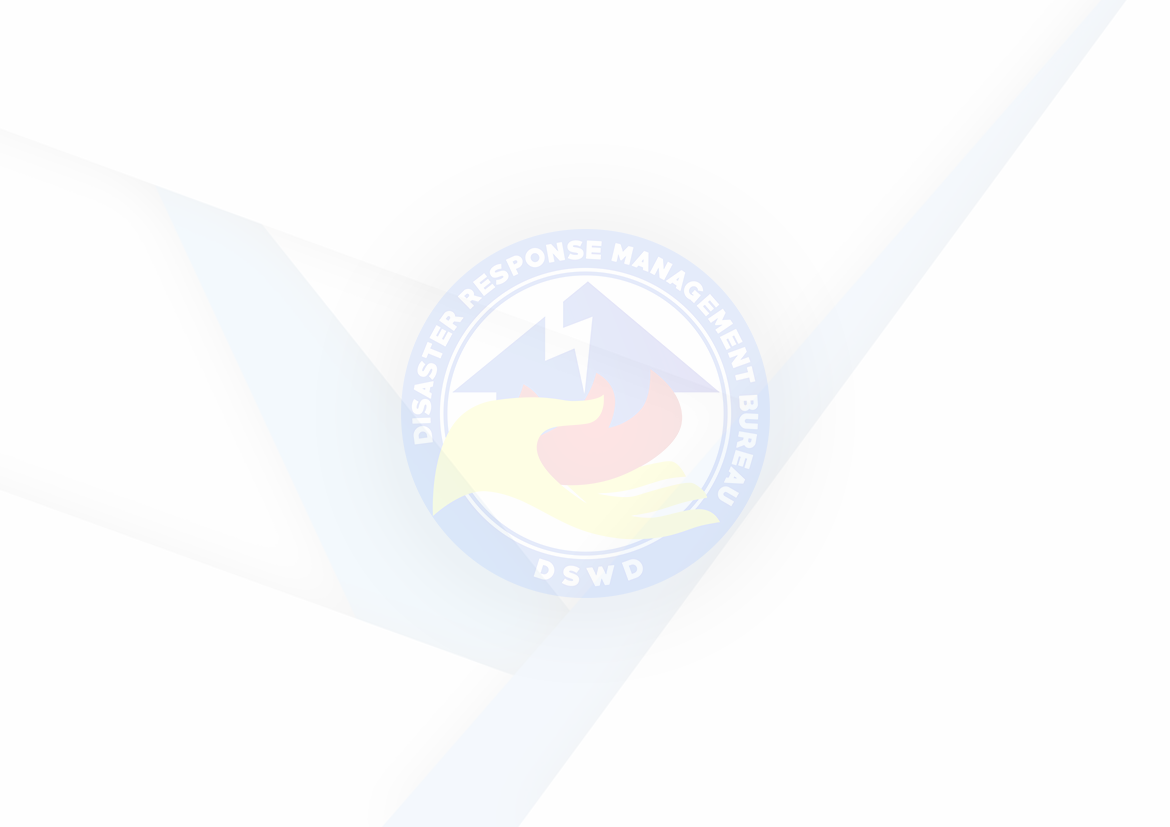 